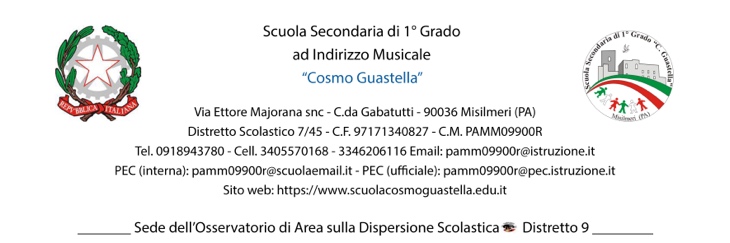 Il sottoscritto __________________________________________ genitore dell’alunno/a __________________________________ frequentante la classe ____  sez. _____ A U T O R I Z Z A         Il proprio/a figlio/a a partecipare al Progetto di Pallavolo Gruppo Sportivo Studentesco che si terrà il martedì e il giovedì pomeriggio presso la palestra del Plesso Don Lauri dalle ore 15:00 alle ore 18:00. Solleva il Dirigente Scolastico e la Scuola da ogni responsabilità secondo le norme di Legge.Misilmeri lì ___________________________                                       Il sottoscritto __________________________________________ genitore dell’alunno/a __________________________________ frequentante la classe ____  sez. _____ A U T O R I Z Z A         Il proprio/a figlio/a a partecipare al Progetto di Pallavolo Gruppo Sportivo Studentesco che si terrà il martedì e il giovedì pomeriggio presso la palestra del Plesso Don Lauri dalle ore 15:00 alle ore 18:00. Solleva il Dirigente Scolastico e la Scuola da ogni responsabilità secondo le norme di Legge.Misilmeri lì ___________________________                                       Il sottoscritto __________________________________________ genitore dell’alunno/a __________________________________ frequentante la classe ____  sez. _____ A U T O R I Z Z A         Il proprio/a figlio/a a partecipare al Progetto di Pallavolo Gruppo Sportivo Studentesco che si terrà il martedì e il giovedì pomeriggio presso la palestra del Plesso Don Lauri dalle ore 15:00 alle ore 18:00. Solleva il Dirigente Scolastico e la Scuola da ogni responsabilità secondo le norme di Legge.Misilmeri lì ___________________________                                       